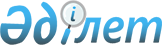 Мұғалжар аудандық мәслихатының 2021 жылғы 30 желтоқсандағы № 131 "2022-2024 жылдарға арналған Ақкемер ауылдық округ бюджетін бекіту туралы" шешіміне өзгерістер енгізу туралы
					
			Мерзімі біткен
			
			
		
					Ақтөбе облысы Мұғалжар аудандық мәслихатының 2022 жылғы 8 сәуірдегі № 164 шешімі. Мерзімі өткендіктен қолданыс тоқтатылды
      Мұғалжар аудандық мслихаты ШЕШТІ:
      1. Мұғалжар аудандық мәслихатының "2022-2024 жылдарға арналған Ақкемер ауылдық округ бюджетін бекіту туралы" 2021 жылғы 30 желтоқсандағы № 131 шешіміне мынадай өзгерістер енгізілсін:
      1 тармақ жаңа редакцияда жазылсын:
      "1. 2022-2024 жылдарға арналған Ақкемер ауылдық округ бюджеті тиісінше 1, 2 және 3 қосымшаларға сәйкес, оның ішінде 2022 жылға мынадай көлемдерде бекітілсін:
      1) кірістер – 38 402 мың теңге:
      салықтық түсімдер – 3 297 мың теңге;
      салықтық емес түсімдер – 0 теңге;
      негізгі капиталды сатудан түсетін түсімдер – 4 мың теңге;
      трансферттер түсімі – 35 101 мың теңге;
      2) шығындар – 38 961,7 мың теңге:
      3) таза бюджеттік кредиттеу – 0 теңге:
      бюджеттік кредиттер – 0 теңге;
      бюджеттік кредиттерді өтеу – 0 теңге;
      4) қаржы активтерімен операциялар бойынша сальдо – 0 теңге:
      қаржы активтерін сатып алу – 0 теңге;
      мемлекеттің қаржы активтерін сатудан түсетін түсімдер – 0 теңге;
      5) бюджет тапшылығы (профициті) – -559,7 мың теңге:
      6) бюджет тапшылығын қаржыландыру (профицитін пайдалану) – 559,7 мың теңге:
      қарыздар түсімі – 0 теңге;
      қарыздарды өтеу – 0 теңге;
      бюджет қаражатының пайдаланылатын қалдықтары – 559,7 мың теңге.";
      көрсетілген шешімнің 1 қосымшасы осы шешімнің қосымшасына сәйкес жаңа редакцияда жазылсын.
      2. Осы шешім 2022 жылдың 1 қаңтарынан бастап қолданысқа енгізіледі. 2022 жылға арналған Ақкемер ауылдық округ бюджеті
					© 2012. Қазақстан Республикасы Әділет министрлігінің «Қазақстан Республикасының Заңнама және құқықтық ақпарат институты» ШЖҚ РМК
				
      Мұғалжар аудандық мәслихатының хатшысы 

Р. Мусенова
Мұғалжар аудандық 
мәслихатының 2022 жылғы 
8 сәуірдегі № 164 шешіміне 
қосымшаМұғалжар аудандық 
мәслихатының 2021 жылғы 
30 желтоқсандағы № 131 
шешіміне 1 қосымша
санаты
санаты
санаты
санаты
сомасы (мың теңге)
сыныбы
сыныбы
сыныбы
сомасы (мың теңге)
кіші сыныбы
кіші сыныбы
сомасы (мың теңге)
атауы
сомасы (мың теңге)
1. КІРІСТЕР
38 402
1
САЛЫҚТЫҚ ТҮСІМДЕР
3 297
04
Меншікке салынатын салықтар
3 182
1
Мүлікке салынатын салықтар
558
4
Көлік құралдарына салынатын салық
2 412
5
Бірыңғай жер салығы
212
05
Тауарларға, жұмыстарға және қызметтерге салынатын iшкi салықтар 
115
3
Табиғи және басқа да ресурстарды пайдаланғаны үшiн түсетiн түсiмдер
115
3
Негізгі капиталды сатудан түсетін түсімдер
4
03
Жердi және материалдық емес активтердi сату
4
1
Жерді сату
2
2
Материалдық емес активтерді сату
2
4
Трансферттердің түсімдері
35 101
02
Мемлекеттік басқарудың жоғары тұрған органдарынан түсетін трансферттер
35 101
3
Аудандардың (облыстық маңызы бар қаланың) бюджетінен трансферттер
35 101
функционалдық топ
функционалдық топ
функционалдық топ
функционалдық топ
функционалдық топ
сомасы (мың теңге)
кіші функция
кіші функция
кіші функция
кіші функция
сомасы (мың теңге)
бюджеттік бағдарламалардың әкiмшiсі
бюджеттік бағдарламалардың әкiмшiсі
бюджеттік бағдарламалардың әкiмшiсі
сомасы (мың теңге)
бағдарлама
бағдарлама
сомасы (мың теңге)
Атауы
сомасы (мың теңге)
ІІ. ШЫҒЫНДАР
38 961,7
01
Жалпы сипаттағы мемлекеттiк қызметтер
29 361,2
1
Мемлекеттiк басқарудың жалпы функцияларын орындайтын өкiлдi, атқарушы және басқа органдар
29 361,2
124
Аудандық маңызы бар қала, ауыл, кент, ауылдық округ әкімінің аппараты
29 361,2
001
Аудандық маңызы бар қала, ауыл, кент, ауылдық округ әкімінің қызметін қамтамасыз ету жөніндегі қызметтер
28 561,2
022
Мемлекеттік органның күрделі шығыстары
800
07
Тұрғынүй-коммуналдық шаруашылық
2 500
3
Елді мекендерді көркейту
2 500
124
Аудандық маңызы бар қала, ауыл, кент, ауылдық округ әкімінің аппараты
2 500
008
Елді мекендердегі көшелерді жарықтандыру
2 500
12
Көлiк және коммуникация
7 100
1
Автомобиль көлiгi
7 100
124
Аудандық маңызы бар қала, ауыл, кент, ауылдық округ әкімінің аппараты
7 100
013
Аудандық маңызы бар қалаларда, ауылдарда, кенттерде, ауылдық округтерде автомобиль жолдарының жұмыс істеуін қамтамасыз ету
5 900
045
Аудандық маңызы бар қалаларда, ауылдарда, кенттерде, ауылдық округтерде автомобиль жолдарын күрделі және орташа жөндеу
1 200
15
Трансферттер
0,5
1
Трансферттер
0,5
124
Аудандықмаңызы бар қала, ауыл, кент, ауылдық округ әкімінің аппараты
0,5
048
Нысаналы пайдаланылмаған (толық пайдаланылмаған) трансферттерді қайтару
0,5
V. Бюджет тапшылығы (профициті)
-559,7
VI. Бюджет тапшылығын қаржыландыру (профицитін пайдалану)
559,7
8
Бюджет қаражатының пайдаланылатын қалдықтары
559,7
01
Бюджет қаражаты қалдықтары
559,7
1
Бюджет қаражатының бос қалдықтары
559,7
01
Бюджет қаражатының бос қалдықтары
559,7